Thy kingdom come, O God      AMNS 177        Melody: St. Cecilia     6 6. 6 6.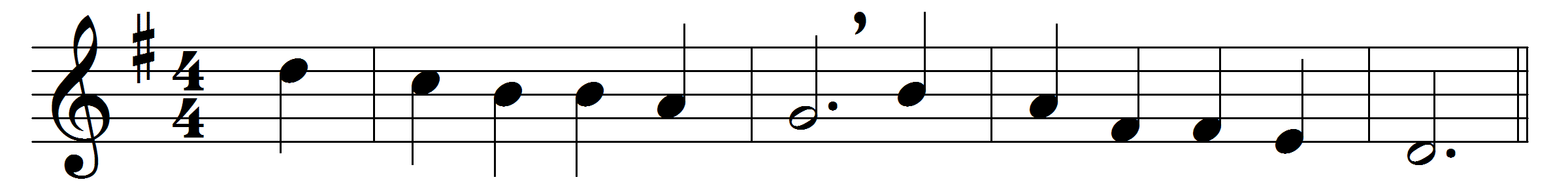 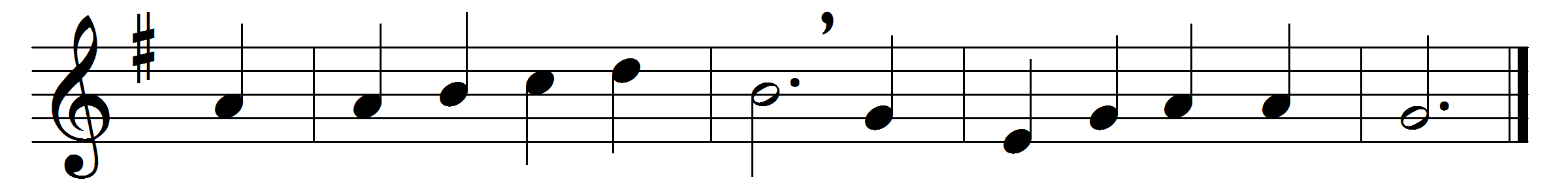 Thy kingdom come, O God,thy rule, O Christ, begin;break with thine iron rodthe tyrannies of sin.Where is thy reign of peaceand purity and love?When shall all hatred cease,as in the realms above?When comes the promised timethat war shall be no more,and lust, oppression, crimeshall flee thy face before?We pray thee, Lord, arise,and come in thy great might;revive our longing eyes,which languish for thy sight.Men scorn thy sacred name,and wolves devour thy fold;by many deeds of shamewe learn that love grows cold.O’er lands both near and farthick darkness broodeth yet:arise, O morning star,arise, and never set.Words:  Lewis Hensley (1824-1905)Music: Leighton George Hayne (1836-1883)